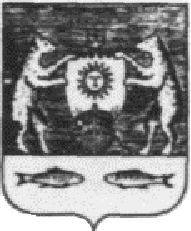                                         РОССИЙСКАЯ  ФЕДЕРАЦИЯ           Совет депутатов Борковского сельского поселенияНовгородского района Новгородской областиРЕШЕНИЕот 30.01. 2015г.  № 2д. БоркиОб утверждении Плана работы Совета депутатов Борковскогосельского поселения на 2015 годВ соответствии с Федеральным законом от 06.10.2003 № 131-ФЗ «Об общих принципах организации местного самоуправления в Российской Федерации», Уставом Борковского сельского поселения Совет депутатов Борковского сельского поселенияРЕШИЛ: Утвердить прилагаемый План работы Совета депутатов Борковского сельского поселения на 2015 год.Опубликовать настоящее решение в муниципальной газете «Борковский вестник» и разместить на официальном сайте Администрации Борковского сельского поселения в информационно - телекоммуникационной сети «Интернет» по адресу: www.borkiadm.ruПредседатель Совета депутатов                                                         С.В.БариновУтверждено решением Совета депутатов Борковского сельского поселения от 30.01.2015г.ПЛАН РАБОТЫ СОВЕТА ДЕПУТАТОВ Борковского СЕЛЬСКОГО ПОСЕЛЕНИЯ НА 2015ГОД№ п/пВопросы, решаемые Советом депутатов поселенияПредположительное время рассмотрения1Утверждение сметы расходов на благоустройство поселения1 квартал 2015 года2Внесение изменений в Бюджет Борковского сельского поселения1 квартал, 2 квартал, 3 квартал, 4 квартал 2015 года3Отчет депутатов перед населением 4 квартал 2015года4Принятие изменений и дополнений в Устав Борковского сельского поселения 2 квартал 2015 года5Рассмотрение годового отчета об исполнении бюджета поселения за 2015 года2 квартал 2015 года6Рассмотрение отчетов об исполнении бюджета поселения и сметы расходов по благоустройству за 1 полугодие 2015 года3 квартал 2015 года7Рассмотрение отчетов об исполнении бюджета поселения и сметы расходов по благоустройству за 9 месяцев 2015 года4 квартал 2015 года8Утверждение Концепции социально-экономического развития Борковского сельского поселения4 квартал 2015 года9Принятие Бюджета Борковского сельского поселения на 2016 год и плановый период 2017-2018 годов4 квартал 2015 года10Осуществление контроля за исполнением органами местного самоуправления Борковского сельского поселения и должностными лицами органов местного самоуправления Борковского поселения полномочий по решению вопросов местного значенияпостоянно